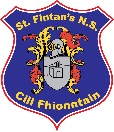 St. Fintan’s National SchoolCalendar for School Year 2023 – 2024School reopens Thursday 31st August 2023 8.50amTailored time arrangements apply for new-intake junior infants. Full school day for all other pupils.October Midterm BreakSchool closed Monday 30th October 2023 to Friday 3rd  November 2023 inclusiveChristmas HolidaysSchool closes 12pm Friday 22nd December 2023 School reopens: Monday 8th January 2024 at 8.50amSt. Brigid’s Bank HolidayMonday 5th February 2024February Midterm BreakSchool closed Thursday 15th February 2024 and Friday 16th February 2024 inclusiveSt Patrick’s HolidaySchool closed Monday 18th  March 2024Easter HolidaysSchool closes 12pm Friday 22nd  March 2024School reopens: Monday 8th April 2024May Bank HolidaySchool closed Monday 6th May – Friday 10th May 2024 inclusiveJune Bank HolidaySchool closed Monday 3rd June 2024	Last day of term: Friday 28th June 2024 - School closes at 12pm* Junior & Senior Infant Day: 8.50am – 1.30pm. 1st – 6th Class Day: 8.50am – 2.30pm * Dates for Sacraments of First Penance, Holy Communion and Confirmation, once provided to the school by St. Fintan's Parish, will be provided to parents promptly.* The school calendar, set by the St. Fintan’s NS Board of Management, operates in line with Department of Education requirements: https://www.education.ie/en/Circulars-and-Forms/Active-Circulars/cl0005_2020.pdf __________________________________________________St. Fintan’s NS, Carrickbrack Road, Sutton, Dublin 13 www.stfintansns.ie 